Lettre de recommandationLe comité d'admission reçoit chaque année un grand nombre de candidatures valables. Il attache une très grande importance aux qualités personnelles des personnes candidates. Auriez-vous l'obligeance de donner une évaluation très franche de la personne candidate? La personne candidate aura accès à la lettre de recommandation sur demande de sa part au Bureau de la Registraire, en vertu de l’article 86.1 de la Loi sur l’accès aux documents des organismes publics et sur la protection des renseignements personnels (L.R.Q., Chapitre A-2.1), sous réserve des autres dispositions applicables de la loi, et ceci, dès que l’Université aura rendu sa décision finale quant à la demande d’admission de la personne candidate. À l'aide de la grille ci-dessous, veuillez classer la personne candidate en comparaison avec l'ensemble des personnes étudiantes ou membres du personnel professionnel et personnes cadres que vous avez connus au cours de votre carrière.Veuillez nous donner des commentaires additionnels sur votre appréciation de la capacité de la personne évaluée à compléter avec succès notre programme de doctorat.En vous basant sur votre expérience avec la personne évaluée, veuillez nous indiquer ses points forts, ses points faibles et sous quels aspects elle vous a particulièrement marqué?Veuillez faire parvenir ce formulaire dès que possible par courriel à l’adresse du programme concerné :Doctorat en administration; Doctorat en économie du développement ou Diplôme d’études supérieures spécialisées de 3e cycle en administration.Merci de votre collaboration !  À remplir par la personne candidate   À remplir par la personne candidate   À remplir par la personne candidate   À remplir par la personne candidate Date :NomNomPrénomPrénomPrénomPrénomTéléphone (résidence)Téléphone (résidence)Téléphone (travail)Téléphone (travail)Téléphone (travail)Téléphone (travail)Précisez votre (vos) programme (s) :   Identification du campus où le programme est offert   Identification du campus où le programme est offert   Identification du campus où le programme est offert   Identification du campus où le programme est offert   Identification du campus où le programme est offert   Identification du campus où le programme est offert   Identification du campus où le programme est offert   Identification du campus où le programme est offert  Campus de Sherbrooke - Direction des études de 2e et de 3e cycles, École de gestion2500, boulevard de l’Université, Sherbrooke (Québec)  J1K 2R1 - Télécopieur : 819-821-7364  Campus de Sherbrooke - Direction des études de 2e et de 3e cycles, École de gestion2500, boulevard de l’Université, Sherbrooke (Québec)  J1K 2R1 - Télécopieur : 819-821-7364  Campus de Sherbrooke - Direction des études de 2e et de 3e cycles, École de gestion2500, boulevard de l’Université, Sherbrooke (Québec)  J1K 2R1 - Télécopieur : 819-821-7364  Campus de Sherbrooke - Direction des études de 2e et de 3e cycles, École de gestion2500, boulevard de l’Université, Sherbrooke (Québec)  J1K 2R1 - Télécopieur : 819-821-7364  Campus de Sherbrooke - Direction des études de 2e et de 3e cycles, École de gestion2500, boulevard de l’Université, Sherbrooke (Québec)  J1K 2R1 - Télécopieur : 819-821-7364  Campus de Sherbrooke - Direction des études de 2e et de 3e cycles, École de gestion2500, boulevard de l’Université, Sherbrooke (Québec)  J1K 2R1 - Télécopieur : 819-821-7364  Campus de Sherbrooke - Direction des études de 2e et de 3e cycles, École de gestion2500, boulevard de l’Université, Sherbrooke (Québec)  J1K 2R1 - Télécopieur : 819-821-7364  Campus de Sherbrooke - Direction des études de 2e et de 3e cycles, École de gestion2500, boulevard de l’Université, Sherbrooke (Québec)  J1K 2R1 - Télécopieur : 819-821-7364  Campus de Longueuil - Direction des études de 2e et de 3e cycles, École de gestion150, place Charles-Le Moyne, bureau 200, Longueuil (Québec)  J4K 0A8 - Télécopieur : 450-670-1848  Campus de Longueuil - Direction des études de 2e et de 3e cycles, École de gestion150, place Charles-Le Moyne, bureau 200, Longueuil (Québec)  J4K 0A8 - Télécopieur : 450-670-1848  Campus de Longueuil - Direction des études de 2e et de 3e cycles, École de gestion150, place Charles-Le Moyne, bureau 200, Longueuil (Québec)  J4K 0A8 - Télécopieur : 450-670-1848  Campus de Longueuil - Direction des études de 2e et de 3e cycles, École de gestion150, place Charles-Le Moyne, bureau 200, Longueuil (Québec)  J4K 0A8 - Télécopieur : 450-670-1848  Campus de Longueuil - Direction des études de 2e et de 3e cycles, École de gestion150, place Charles-Le Moyne, bureau 200, Longueuil (Québec)  J4K 0A8 - Télécopieur : 450-670-1848  Campus de Longueuil - Direction des études de 2e et de 3e cycles, École de gestion150, place Charles-Le Moyne, bureau 200, Longueuil (Québec)  J4K 0A8 - Télécopieur : 450-670-1848  Campus de Longueuil - Direction des études de 2e et de 3e cycles, École de gestion150, place Charles-Le Moyne, bureau 200, Longueuil (Québec)  J4K 0A8 - Télécopieur : 450-670-1848  Campus de Longueuil - Direction des études de 2e et de 3e cycles, École de gestion150, place Charles-Le Moyne, bureau 200, Longueuil (Québec)  J4K 0A8 - Télécopieur : 450-670-1848Je connais la personne candidate depuis :ans (et)moisJ’ai été son/sa : J’ai été son/sa : Direction de recherche	Direction de recherche	Professeur (e)Employeur (e)Autre : Autre : Hors de l'ordinaireles 5 premiersExcellentles 10 premiersTrès bienles 15 premiersMoyenles 25 premiersFaibleles 45 premiersNe peux évaluerCapacité intellectuelleCréativité et aptitude à la rechercheHabiletés socialesMotivation, persévéranceExpression écriteExpression oraleAppréciation globaleEst-ce que vous accepteriez cette personne étudiante dans votre programme :Est-ce que vous accepteriez cette personne étudiante dans votre programme :Est-ce que vous accepteriez cette personne étudiante dans votre programme :Oui Oui Non Ne s’applique pas Ne s’applique pas Je recommande cette personne :Très fortement Fortement Fortement Avec réserve Avec réserve Avec réserve Déconseille  Identification de la personne répondante Identification de la personne répondante Identification de la personne répondante Identification de la personne répondante Identification de la personne répondanteNomPrénomPrénomPrénomFonctionEmployeurEmployeurEmployeurAdresse :Adresse :Adresse :Adresse :Adresse :Téléphone (entreprise)Téléphone (autre)Téléphone (autre)Téléphone (autre)SignatureDateCourriel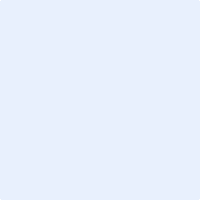 